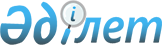 О снятии ограничительных мероприятий и признании утратившим силу решения акима Карасуского сельского округа Уалихановского района Северо-Казахстанской области от 30 марта 2022 года № 13 "Об установлении ограничительных мероприятий"Решение акима Карасуского сельского округа Уалихановского района Северо-Казахстанской области от 9 июня 2022 года № 16. Зарегистрирован в Министерстве юстиции Республики Казахстан 9 июня 2022 года № 28418
      В соответствии с подпунктом 8) статьи 10-1 Закона Республики Казахстан "О ветеринарии", пунктом 1 статьи 27 Закона Республики Казахстан "О правовых актах" на основании представления главного государственного ветеринарно-санитарного инспектора Уалихановского района от 23 мая 2022 года № 17-08/90, РЕШИЛ:
      1. Снять ограничительные мероприятия, установленные на территории села Золотая Нива Карасуского сельского округа Уалихановского района Северо-Казахстанской области, в связи с проведением комплекса ветеринарных мероприятий по ликвидации болезни инфекционный ринотрахеит среди крупного рогатого скота.
      2. Признать утратившим силу решение акима Карасуского сельского округа Уалихановского района Северо-Казахстанской области от 30 марта 2022 года № 13 "Об установлении органичительных мероприятий" (зарегистрировано в Реестре государственной регистрации нормативных правовых актов за № 27458).
      3. Контроль за исполнением настоящего решения оставляю за собой.
      4. Настоящее решение вводится в действие со дня его первого официального опубликования.
					© 2012. РГП на ПХВ «Институт законодательства и правовой информации Республики Казахстан» Министерства юстиции Республики Казахстан
				
      аким Карасуского сельского округа

С. Садвакасов
